Отдел культуры районного муниципального образования«Усть-Удинский район»Муниципальное казенное образовательное учреждение дополнительного образования детей Усть-Удинская районная детская школа искусствДОПОЛНИТЕЛЬНАЯ ПРЕДПРОФЕССИОНАЛЬНАЯ ОБЩЕОБРАЗОВАТЕЛЬНАЯ ПРОГРАММА В ОБЛАСТИ ИЗОБРАЗИТЕЛЬНОГО ИСКУССТВА «ЖИВОПИСЬ»Предметная область ПО.03.ПЛЕНЭРНЫЕ ЗАНЯТИЯПрограмма по учебному предмету ПО.03.УП.01.                                  ПЛЕНЭРр.п. Усть-Уда 2013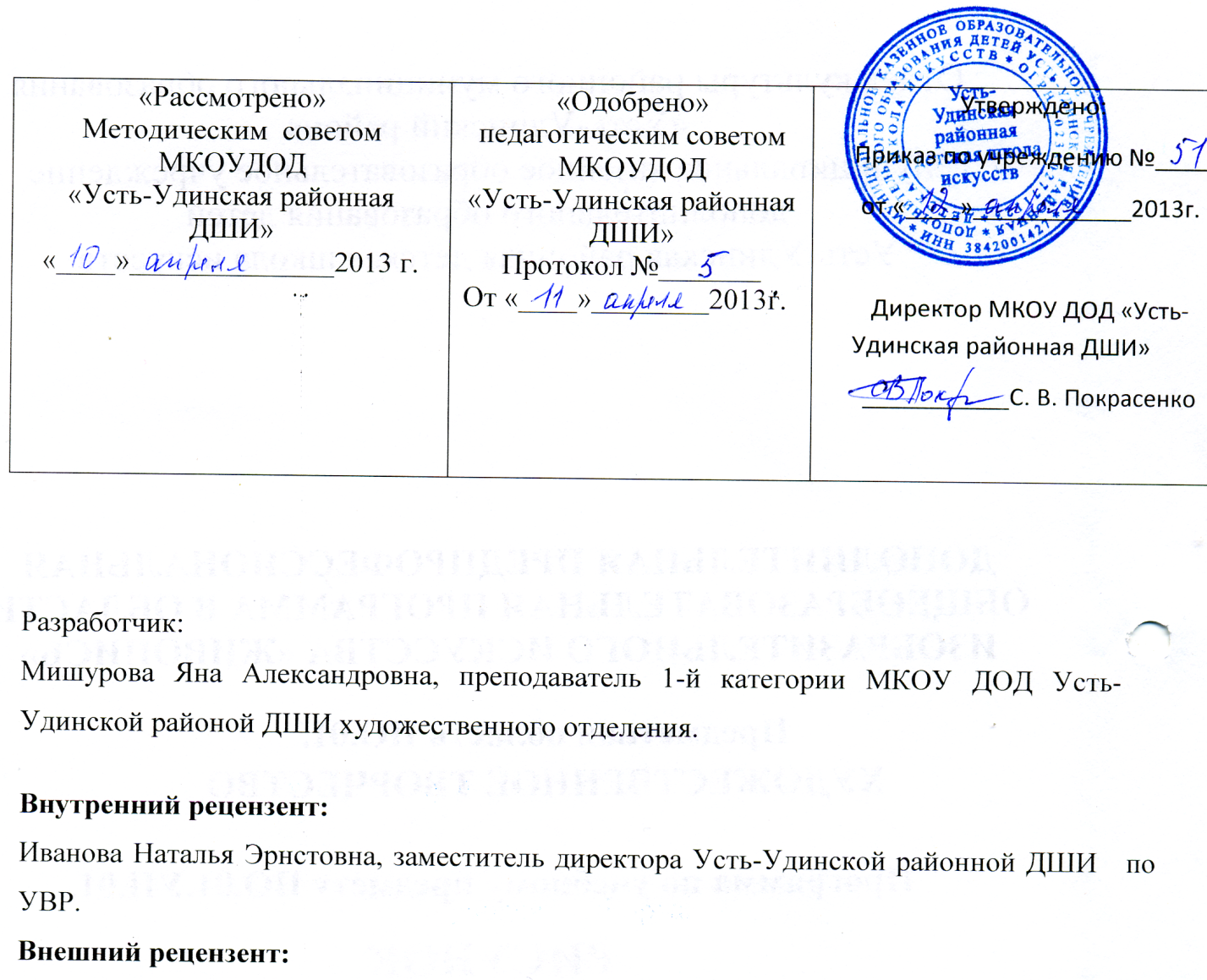 Структура программы учебного предметаI.	Пояснительная записка.II.	Содержание учебного предмета.III.	Требования к уровню подготовки обучающихся.IV.	Формы и методы контроля, система оценок.Методическое обеспечение учебного процесса.Список литературы.  ПОЯСНИТЕЛЬНАЯ ЗАПИСКАПленэр - работа учащихся на открытом воздухе, является обязательной учебной дисциплиной дополнительной предпрофессиональной общеобразовательной программы «Живопись». Пленэр проводится в конце учебного года - конец мая, начало июня.  Курс пленэра в детской школе искусств включает в себя изображение отдельных природных форм, элементов пейзажа, архитектуры, небольших пейзажей городского и сельского типа. В процессе работы на пленэре формируются новые понятия в постижении живописного мастерства - общий тон, цветовая среда, что расширяет и углубляет знания, полученные на предметах рисунок и живопись. Различные виды этюдов, набросков и зарисовок помогают в работе над композиционными эскизами.СРОК РЕАЛИЗАЦИИ УЧЕБНОГО ПРЕДМЕТАПри реализации программы «Живопись» со сроком обучения 8 лет срок реализации учебного предмета «Пленэр» составляет 5 лет.          Возраст обучающихся 10-16 лет (4кл. 10-12 лет, 5кл. 11-13 лет, 6кл. 12-14 лет,  7кл. 13-15 лет, 8кл. 14-16 лет).При реализации программы «Живопись» со сроком обучения 9 лет срок реализации учебного предмета «Пленэр» составляет 6 лет.          Возраст обучающихся 10-17 лет (4кл. 10-12 лет, 5кл. 11-13 лет, 6кл. 12-14 лет,  7кл. 13-15 лет, 8кл. 14-16 лет, 9кл. 15-17 лет).ОБЪЕМ УЧЕБНОГО ВРЕМЕНИ И ВИДЫ УЧЕБНОЙ РАБОТЫОбщий объем максимальной учебной нагрузки (трудоемкость в часах) учебного предмета «Пленэр» со сроком обучения 8 лет составляет 140 часов.Распределение учебного времени по годам обученияОбщий объем максимальной учебной нагрузки (трудоемкость в часах) учебного предмета «Пленэр» со сроком обучения 9 лет составляет 168 часов.Распределение учебного времени по годам обученияФОРМА ПРОВЕДЕНИЯ УЧЕБНЫХ АУДИТОРНЫХ И ВНЕАУДИТОРНЫХ ЗАНЯТИЙФорма учебных занятий по пленэру - это мелкогрупповые занятия (численностью  от 4 до 10 человек). Вид проведения занятий – урок. Пленэрные занятия проводятся в соответствии с графиком образовательного процесса. ЦЕЛИ И ЗАДАЧИ УЧЕБНОГО ПРЕДМЕТАЦели программы- создание условий для развития творческих способностей обучающихся и самоопределения личности.- развитие мотивации обучающихся к познанию и творчеству через приобщение к академическим традициям художественного образования.- формирование у учащихся профессиональных навыков, знаний и умений в реалистической передаче натуры, а именно человека и окружающей его предметной и природной среды. Задачи программы- дать знание о закономерностях построения художественной формы, особенностях ее восприятия и воплощения; - дать знание способов передачи пространства, движущейся и меняющейся натуры, законов линейной перспективы, равновесия, плановости; - научить передавать настроение, состояние в колористическом решении пейзажа; - научить применять сформированные навыки по предметам: рисунок, живопись, композиция; - научить сочетать различные виды этюдов, набросков в работе над композиционными эскизами; - выработать навыки восприятия натуры в естественной природной среде; - выработать навыки передачи световоздушной перспективы; - выработать навыки техники работы над жанровым эскизом с подробной проработкой деталей. ОБОСНОВАНИЕ СТРУКТУРЫ ПРОГРАММЫПрограмма составлена в соответствии с рекомендациями по разработке программ учебных предметов дополнительных предпрофессиональных общеобразовательных программ в области искусств, в соответствии с ФГТ и содержит следующие разделы:- Пояснительная записка.- Содержание. Отражает распределение учебного материала по годам обучения, раскрывает задачи учебного процесса на каждый год обучения. Описывает формы и продолжительность исполнения заданий с учетом распределения учебного времени. Количество заданий, материалы их исполнения.- Требования к уровню подготовки обучающихся.- Формы и методы контроля, система оценок.Современное состояние живописи трудно представить без пленэра, поэтому рисование на воздухе является неотъемлемой частью учебного процесса. Термин «пленэр» произошел от французского plein air, что буквально означает открытый воздух. Термин получил распространение во 2-ой пол. 19 века. На пленэре ученик сталкивается с множеством новых интересных проблем, которых не было в аудитории. Программа по пленэру строится по следующему принципу: от выразительно-характерного образа, передаваемого средствами, свойственными обучающимся 2 класса, путем постепенного обогащения его наблюдениями с натуры, овладения изобразительными средствами живописи и рисунка обучающийся движется к развитому живописному изображению. Преподавание предмета «Пленэр» неразрывно связано с преподаванием дисциплин «Рисунок», «Живопись», «Композиция». МЕТОДЫ ОБУЧЕНИЯТеоретические (беседы, объяснение заданий, постановка задач). Практические (обучающие задания, наброски, зарисовки, этюды).МЕТОДИЧЕСКИЕ РЕКОМЕНДАЦИИСохраняется основной принцип обучения – постепенное поступательное изучение натуры от простого к сложному. Основным видом учебного задания является этюд, зарисовка с натуры. Они учат убедительно изображать видимые предметы, передавая их положение в пространстве, освещенность. На пленэрных занятиях учащиеся закрепляют знания элементарных правил линейной и воздушной перспективы, овладевают навыками работы над передачей большого пространства, движущейся и постоянно меняющейся натуры, применяют законы равновесия, плановости. Главное в этом процессе - «решение», то есть умение увидеть и передать характер натуры, наделить ее пластически-выразительным смыслом, используя элементы живописного языка: цвет, форму, детали и их соподчинение, нюансы освещения и состояния природы. Пользуясь графическими средствами - линией, штрихом, тоновым пятном, обучающиеся на пленэре делают зарисовки деревьев, группы деревьев,  трав, растений, цветов, различных дворовых построек, небольших пейзажей.Цветовая среда натуры определяется цветом освещения, когда его спектральный состав соответствующим образом влияет на разнообразные краски предметов природы, делает их родственными и подчиненными определенной гамме. В результате получается колористическое единство цветов. Правдивое отражение этих качеств делает этюд с натуры особенно гармоничным в живописном отношении.В работе над заданиями рекомендуется применение разнообразных графических материалов (акварель, карандаш, уголь, соус, сангина), что стимулирует и расширяет технические и творческие возможности решения учебных задач. МАТЕРИАЛЬНО-ТЕХНИЧЕСКИЕ УСЛОВИЯ РЕАЛИЗАЦИИ УЧЕБНОГО ПРЕДМЕТАМатериально-техническими условиями реализации учебного предмета «Пленэр» является наличие- специального оборудования: планшетов, раскладных стульчиков;- материалов для занятий пленэром: бумага, картон, карандаши графитные (т., тм., м. и т.д.), стирательные резинки,  мягкие материалы: уголь, соус, сангина, тушь, кисти, перья зажимы для крепления бумаги, акварельные краски.II. СОДЕРЖАНИЕ УЧЕБНОГО ПРЕДМЕТАСОДЕРЖАНИЕ УЧЕБНОГО ПРЕДМЕТА -  4 КЛАССОбучающимся необходимо дать первоначальное понятие о принципах пленэрного рисования, передаче световоздушной среды. Живописный этюд длится непродолжительное время. В карандашных зарисовках нужно также изображать натуру в том или ином состоянии, почувствовать в карандаше пленэр (взаимодействие света и тени, воздушную среду). Учащиеся рисуют штудии лопухов, цветов, травинок и т.д. Беседы сопровождаются показом репродукций, лучших работ учеников ДШИ, зарисовками преподавателя. С первых заданий необходимо обучать  умению выбирать формат в зависимости от характера натуры. Во всех работах необходимо решать задачу композиционной цельности листа.	Все   задания   выполняются   на   листах   от   1/5   листа   до   1/4   листа. Результатом освоения программы 4 класса по пленэру является приобретение обучающимися следующих знаний, умений и навыков:- навыки работы на натуре, на открытом воздухе;- умение внимательно, вдумчиво, заинтересованно относиться к натуре, точно передавать ее на рисунке;- умение применять выразительность линии, пятна в передаче «живой» формы; - умение изображать несложные пейзажи, основываясь на трех основных отношениях (земля, небо, деревья).- умение передавать характер и пропорции формы предметов;- умение передавать линейную и световоздушную  перспективы.СОДЕРЖАНИЕ УЧЕБНОГО ПРЕДМЕТА -  5  КЛАССВ пятом классе учащиеся получают дальнейшее развитие умений и навыков, приобретенных в прошлом году. Продолжают изучать законы линейной и воздушной перспективы. Знакомятся с понятием общего тона. Дается понятие собственных и падающих теней и их взаимосвязь. Все задания выполняются на листах от 1/5 листа до 1/4 листа .Результатом освоения программы 5 класса по пленэру является приобретение обучающимися следующих знаний, умений и навыков:- умение внимательно наблюдать, изучать особенности строения формы; - умение решать пейзаж на 2-3 плана, на 4-5 цветовых отношений (небо, земля, вода, деревья);- умение передать в этюде состояния дня с помощью цвета (солнечный день, пасмурный...);- умение быстро и выразительно фиксировать свои наблюдения; - навыки владения линией, штрихом, цветовым пятном.СОДЕРЖАНИЕ УЧЕБНОГО ПРЕДМЕТА -  6 КЛАССВ шестом  классе углубляются знания учащиеся о пейзаже. На примере мастеров жанра изучается построение пейзажного мотива, соотношение планов. Идет изучение линейной и воздушной перспективы. Происходит развитие чувства пространства, изучение средств передачи пространства. Возможно выполнение задания в технике гризайль или на тонированной бумаге угольным карандашом и мелом.	Все задания выполняются на листах от 1/4 листа до 1/3 листа (неполного). Результатом освоения программы 6 класса по пленэру является приобретение обучающимися следующих знаний, умений и навыков:умение передавать в изображении пейзажа воздушную перспективу с помощью средств графики и живописи - решать пространство цветом, линией, тоном;умение вводить  в изображение цветовые рефлексы;умение передавать тонкие цветовые отношения и нюансы состояния  природы;умение ставить предметы на плоскость в зависимости от уровня зрения (высокий и низкий горизонт).СОДЕРЖАНИЕ УЧЕБНОГО ПРЕДМЕТА -  7 КЛАСС	Основной задачей седьмого года обучения является передача в этюдах и зарисовках состояния дня, погоды и т. д., передача воздушной среды, соотношение планов, света и тени. Выполняются зарисовки с глубокой перспективой.	Все задания выполняются на листах от 1/4 листа до 1/3 листа (неполного). Результатом освоения программы 7 класса по пленэру является приобретение обучающимися следующих знаний, умений и навыков:знания об объектах живой природы, особенностей работы над пейзажем, архитектурными мотивами;знание способов передачи большого пространства, движущейся и постоянно меняющейся натуры, законов линейно перспективы, равновесия, плановости;умение сознательно пользоваться приемами линейной и воздушной перспективы;умение передавать многоплановость в пейзаже; умение изображать окружающую действительность, передавая световоздушную перспективу и естественную освещенность. СОДЕРЖАНИЕ УЧЕБНОГО ПРЕДМЕТА -  8 КЛАССУчащиеся восьмого года обучения развивают умение самостоятельно и последовательно вести работу над заданиями, находить выразительное пластическое решение в рисунках и этюдах.  Ставятся задачи  на выполнение многоплановых пейзажей с архитектурными сооружениями, с изображениями людей.Результатом освоения программы 8 класса по пленэру является приобретение обучающимися следующих знаний, умений и навыков:умение сознательно пользоваться приемами линейной и воздушной перспективы;умение передавать многоплановость в пейзаже; умение изображать окружающую действительность, передавая световоздушную перспективу и естественную освещенность; навыки работы над этюдом портрета на пленэре.СОДЕРЖАНИЕ УЧЕБНОГО ПРЕДМЕТА -  9 КЛАСС          Учащиеся девятого года обучения решают сложные задачи на создание образа, развивают умения и навыки работы с подготовительным материалом для станковых композиций, выполняют пейзажи с группами людей, самостоятельно выбирают различные приемы работы с художественными материалами.Результатом освоения программы 9 класса по пленэру является приобретение обучающимися следующих знаний, умений и навыков:знание способов передачи большого пространства, движущейся и постоянно меняющейся натуры, законов линейной перспективы, равновесия, плановости;умение сознательно пользоваться приемами линейной и воздушной перспективы;умение передавать многоплановость в пейзаже;умение применять сформированные навыки по учебным предметам: рисунок, живопись, композиция; навыки работы над этюдом фигуры человека на пленэре;навыки передачи связи между фигурой и средой, группирование и расстановка их на плоскости  с учетом  перспективы;навыки работы над жанровым эскизом с подробной проработкой деталей.III. ТРЕБОВАНИЯ К УРОВНЮ ПОДГОТОВКИ ОБУЧАЮЩИХСЯСодержание программы учебного предмета «Пленэр» обеспечивает художественно-эстетическое развитие личности обучающегося и приобретение ею художественно-исполнительских и теоретических знаний, умений и навыков в области изобразительного искусства, с учетом ФГТ.Результатом освоения программы по пленэру является:- приобретение обучающимися таких личностных качеств, как ответственность, дисциплинированность, трудолюбие, способствующих восприятию в достаточном объеме учебной информации; - развитие художественного вкуса, образного видения, приобретение навыков творческой деятельности; - умение давать объективную оценку своему труду, понимание причин успеха/неуспеха собственной учебной деятельности; - формированию навыков взаимодействия с преподавателями и обучающимися в образовательном процессе;- уважительное отношение к иному мнению и художественно-эстетическим взглядам.  Обучающиеся, освоившие программу по пленэру, должны обладать следующими знаниями, умениями и навыками:- знание о закономерностях построения художественной формы, особенностях ее восприятия и воплощения; - знание способов передачи пространства, движущейся и меняющейся натуры, законов линейной перспективы, равновесия, плановости; - умение передавать настроение, состояние в колористическом решении пейзажа; - умение применять сформированные навыки по предметам: рисунок, живопись, композиция; - умение сочетать различные виды этюдов, набросков в работе над композиционными эскизами; - навыки восприятия натуры в естественной природной среде; - навыки передачи световоздушной перспективы; - навыки техники работы над жанровым эскизом с подробной проработкой деталей. IV. ФОРМЫ И МЕТОДЫ КОНТРОЛЯ, СИСТЕМА ОЦЕНОККонтроль знаний, умений и навыков обучающихся обеспечивает оперативное управление учебным процессом и выполняет обучающую, проверочную, воспитательную и корректирующую функции. Текущий контроль:- просмотр по окончанию каждого задания; Промежуточная аттестация:- просмотры по полугодиям: 8, 10, 12, 14, 16, 18.По завершении изучения предмета «Пленэр» итогам промежуточной аттестации выставляется оценка, которая заносится в свидетельство об окончании школы.При выставлении оценок обучающимся используется 5-балльная система или качественное оценивание (отлично, хорошо, удовлетворительно, неудовлетворительно, плохо). Отметка «5» («отлично») ставится за глубокое понимание программного материала. Умение самостоятельно выполнить практическую работу, не допустив ошибок.Отметка «4» («хорошо») ставится за правильное и глубокое усвоение программного материала. При этом допускаются неточности и незначительные ошибки.Отметка «3» («удовлетворительно») свидетельствует о том, что ученик знает основные положения учебного материала, но не умеет их реализовывать, допускает отдельные ошибки и неточности в содержании знаний, форме исполнения работы.Отметка «2» («неудовлетворительно») выставляется за плохое усвоение материала, а не за отсутствие знаний. Неудовлетворительный результат показывает, что ученик знаком с учебным материалом, но не выделяет основные положения, допускает существенные ошибки. Отметка «1» («плохо») ставится тогда, когда ученик не знаком с учебным материалом.V. МЕТОДИЧЕСКОЕ ОБЕСПЕЧЕНИЕ УЧЕБНОГО ПРОЦЕССАФонд лучших работ обучающихся.Методические разработки преподавателей ДШИ  и др. школ по данному предмету.Периодические издания журналов «Юный художник», «Художественная школа»,     «Художественный совет» и др.Фонд работ студентов профильных ВУЗов и ССУЗов.VI. СПИСОК ЛИТЕРАТУРЫСписок методической  литературыАльберт Г., Вульф Р. Основы рисования. Серия «Техника исполнения». Мн.: ООО «Попурри», 2001Баттершилл Н. Пейзаж. Серия «Учитесь рисовать». Мн.: ООО «Попурри», 2002Глассфорд К. Рисунок пером и тушью. Линия, фактура, цвет. М.: АСТ, Астрель, 2004Грегори Н. Рисуем цветы маслом. Как создать красивую картину. Серия «Шаг за шагом. Уроки живописи».  М.: Изд-во «Кристина – новый век», 2006Edwards В.  Understanding Architecture Through Drawing. Francis, 2008Левейлль П.  Эмоциональный портрет. Методика рисования и построения. Серия «Школа рисования». Мн.: ООО «Попурри», 2001Никодеми Г.Б. Рисунок. Акварель и темпера - (Классическая библиотека художника). М.: Изд-во Эксмо, 2005Найс К. Серия «Школа рисования».  Рисунок тушью. Растения, цветы, Пейзажи. Дома. Постройки, Животные, Портреты, фигуры. Мн.: ООО «Попурри», 2001Полный курс рисунка и живописи. №1 Украина. Киев: ООО «Джi  I Фаббрi Едишенз», 2006Робертсон Б. Как научиться рисовать пейзаж. Пособие по рисованию. ЗАО: Изд-во «Эксмо-Пресс», 2001Смит Р. Настольная книга для художника. Оборудование, материалы, процессы, техники. М.: АСТ, Астрель, 2004Смит Р.К. Перспектива. Глубина и реалистичность изображения. Серия «Шаг за шагом. Уроки живописи». М.: Изд-во «Кристина – новый век», 2002Симмондс Д. Вы можете делать наброски. Пошаговое руководство для начинающих. М.: АСТ, Астрель, 2002Сарбек С. Рисуем маслом и пастелью. Проблема передачи света и тени. М.: Изд-во «Кристина – новый век», 2002Тейт У. Полевые цветы в акварели. Учимся рисовать красиво.  Серия «Шаг за шагом. Уроки живописи». М.: Изд-во «Кристина – новый век», 2002Френсис Д.Д. Рисуем воду акварелью. Серия «Уроки живописи». М.: Изд-во «Кристина – новый век», 2006Хамм Д. Серия «Школа рисования».  Как рисовать животных. Мн.: ООО «Попурри», 2001Хогарт Б. Игра света и тени. Для художников. М.: Изд-во АСТ, Астрель, 2001Чиварди Д. Рисунок. Пейзаж: методы, техника, композиция. ЗАО: Изд-во «Эксмо-Пресс», 2001Яковлева Н.Д. Воздушная живопись. Основные методы и приемы. М.: ООО «Издательство Мир книги», 2006            Список учебной литературыВаух Т. Вы можете писать животных акварелью. Подробный самоучитель для начинающих. М.: АСТ, Астрель, 2004Найс К. Серия «Школа рисования».  Рисунок тушью. Растения, цветы, Пейзажи. Дома. Постройки, Животные, Портреты, фигуры. Мн.: ООО «Попурри», 2001Учебное издание. Как писать масляными красками. М.: АСТ, Астрель, 2001Учебное издание. Учимся рисовать воду.  Серия «Начинающему художнику». М.: АСТ, Астрель, 2002Учебное издание. Как построить композицию и перспективу. Серия «Начинающему художнику». М.: АСТ, Астрель, 2002Учебное издание. Как рисовать цветы. Серия «Начинающему художнику». М.: АСТ, Астрель, 2002Феррон М. Сборник упражнений. Цветы. М.: Изд-во «Белый город», 2002Феррон М. Морские пейзажи. Сборник упражнений. М.: Изд-во «Белый город», 20024кл.5кл.6кл.7кл.8кл.28282828284кл.5кл.6кл.7кл.8кл.9кл.282828282828№№Наименование темы Материал исполненияОбъем времени (в часах)Объем времени (в часах)Объем времени (в часах)№№Наименование темы Материал исполненияТеорияПрактикаВсего1Задание № 1.Зарисовка дерева с натуры.Цель задания: Освоение основных принципов пленэрного рисования, получение навыков работы на открытом воздухе.карандаш0.53.542Задание № 2.Композиция из деревьев разных по характеру. Цель задания: Освоение основных принципов пленэрного рисования.карандаш0.53.543Задание № 3Зарисовка трав, цветов, веток.Цель задания: Освоение основных принципов пленэрного рисования. Внимательное, вдумчивое, заинтересованное отношение к натуре, точность передачи ее в рисунке.карандаш0.57.584Задание № 4Этюд. Дерево, цветущее дерево.Цель задания: Освоение основных принципов пленэрной живописи. Знакомство с понятием цветовой среды.акварель0.53.545Задание № 5Этюды (земля, вода, небо).Цель задания: Освоение основных принципов пленэрной живописи. Работа отношениями.акварель0.53.546Задание № 6Зарисовка архитектурной детали. Цель задания: Внимательное, вдумчивое, заинтересованное отношение к натуре, точность передаче пропорций. Изучение особенности строения формы. карандаш0.53.54№№Наименование темы Материал исполненияОбъем времени (в часах)Объем времени (в часах)Объем времени (в часах)№№Наименование темы Материал исполненияТеорияПрактикаВсего1Задание № 1Подробный рисунок одного дерева (по выбору).Цель задания: Наработка умения выразительно фиксировать свои наблюдения, углубленный, детализированный поход в рисовании.карандаш0.53.542Задание № 2Линейная зарисовка дома с  деревьями и  кустами.Цель задания: Наработка умения выразительно фиксировать свои наблюдения, углубленный, детализированный поход в рисовании.карандаш0.53.543Задание № 3Этюд с дорогой и деревьями.Цель задания: Освоение более сложных задач в передаче общего тона, цветовой среды.акварель0.53.544Задание № 4Этюд с водой. Отражение деревьев и неба в воде.Цель задания: Освоение более сложных задач в передаче общего тона, цветовой среды.акварель0.57.585Задание № 5Зарисовка архитектуры (дом с двориком).Цель задания: Наработка умения выразительно фиксировать свои наблюдения, углубленный, детализированный поход в рисовании.карандаш0.57.58.№№Наименование темы Материал исполненияОбъем времени (в часах)Объем времени (в часах)Объем времени (в часах).№№Наименование темы Материал исполненияТеорияПрактикаВсего1Задание № 1Зарисовка замкнутого дворика.Цель задания: Знакомство с жанром пейзаж, изучение композиции пейзажа, соотношение планов, света и тени. Понятие «низкого и высокого горизонта».карандаш0.57.582Задание № 2Этюд замкнутого дворика.Цель задания: Знакомство с жанром пейзаж, изучение композиции пейзажа, соотношение планов, света и тени. Понятие «низкого и высокого горизонта».акварель 0.53.543Задание № 3Зарисовка городского пейзажа (деревянная архитектура).Цель задания: Знакомство с жанром пейзаж, изучение композиции пейзажа, соотношение планов, света и тени. Понятие «низкого и высокого горизонта».карандаш 0.57.584Задание № 4Этюд  дома с деревьями (низкий горизонт).Цель задания: Знакомство с жанром пейзаж, изучение композиции пейзажа, соотношение планов, света и тени. Понятие «низкого и высокого горизонта».акварель0.57.58№№Наименование темы Материал исполненияОбъем времени (в часах)Объем времени (в часах)Объем времени (в часах)№№Наименование темы Материал исполненияТеорияПрактикаВсего1Задание № 1 Этюды натюрморта на пленэре (на столе или на траве, на солнце и в тени).Цель задания: Передача воздушной среды, освещения, цветовых рефлексов.акварель0.57.582Задание № 2Зарисовка сюжета с глубокой перспективой (аллея, улица).Цель задания: Закрепление навыков изображения глубины пространства.карандаш0.57.583Задание № 3Этюды природы в различных состояниях.Цель задания: Передача различного состояния природы (солнечное утро, перед грозой, дождь и т.д.)акварель 0.57.584Задание № 4Этюд с водой.Цель задания: Дальнейшее освоение более сложных задач в передаче общего тона, цветовой среды. Создание колорита в работе.акварель0.53.54№№Наименование темы Материал исполненияОбъем времени (в часах)Объем времени (в часах)Объем времени (в часах)№№Наименование темы Материал исполненияТеорияПрактикаВсего1 Задание № 1Этюд портрета на пленэре.Цель задания: Передача цветового воздействия на натуру окружающей среды, цветовых рефлексов. акварель1782Задание № 2Зарисовка  пейзажа (каменная архитектура).Цель задания: Закрепление навыков изображения глубины пространства. карандаш0.55,563Задание № 3Этюд  пейзажа (деревянная архитектура).Цель задания: Дальнейшее освоение более сложных задач в передаче общего тона, цветовой среды. Создание колорита в работе.карандаш 0.55,564Задание №4Этюд пейзажа со стаффажем.Цель задания: Самостоятельный выбор наиболее выгодной точки зрения для композиции пейзажа, определение колорита, состояния природы и т.д. Передача связи между фигурой и средой.акварель0.57,58№№Наименование темы Материал исполненияОбъем времени (в часах)Объем времени (в часах)Объем времени (в часах)№№Наименование темы Материал исполненияТеорияПрактикаВсего1 Задание №1Зарисовки и этюды фрагментов пейзажа с людьми.Цель задания: Передача связи между фигурой и средой. Группирование фигур, расстановка их на плоскости с учетом перспективы. Творческий подход в выборе приемов и средств композиции.карандашакварель гуашь1782Задание № 2Сбор материала для композиции.Многочисленные кратковременные зарисовки с предметов быта, инвентаря, деталей построек как в среде, так и отдельно, с тщательной проработкой (например: лодка, телега, колодец, крыльцо и пр.)Цель задания: Изучение и зарисовка объектов для последующего использования в композиции.карандаш акварель0.59,5103Задание № 3Жанровый эскиз.Цель задания:Творчески переработать свои наблюдения (зарисовки предыдущих занятий), уметь грамотно разместить в пространстве, найти между ними логическую смысловую связь.Самостоятельный выбор техники исполнения и художественных материалов.акварельгуашьтемпера1910